ПРАКТИЧНА РОБОТА 37.Тема: Ергономічні підходи в плануванні ванної кімнатиМета: отримання практичних навичок ергономічної побудови ванної кімнати; розвивати просторове бачення та уяву.Обладнання: Папір білий, папір акварельний А4 (297 х 210), олівці (механічні олівці) (2H, HB, 2B), резинка, лінійка (рейсшина).Теоретичні відомостіІнтер'єр санвузла має свої вимоги до оформлення, окрім вимог вибраного стилю. Стиль санвузла задає кольорову гамму, геометричні форми, визначає наявність аксесуарів. Але існують певні ергономічні стандарти, особливості проектування, вимоги до якості та матеріалів, які треба враховувати при оформленні санвузлів. Зазвичай в проекті будинку санвузол розміщують біля спальні і не поряд з кухнею. У приватному будинку, який має декілька поверхів, санвузли необхідно розміщувати так, щоб вони не знаходилися над житловими кімнатами або кухнями. Якщо в будинку проживає один або дві людини, досить буде спроектувати одну ванну і невеликий санвузол або ж поєднаний санвузол (у тому випадку, якщо площа житла невелика). Для сім'ї з трьох і більше чоловік необхідно спроектувати ванну в спальній зоні і два туалети – окремо для гостей і господарів. Якщо будинок дворівневий, то добре спроектувати дві ванни в спальних зонах окремо при кожній спальні – для батьків і дітей. Туалет розміщується поряд з ванною кімнатою. У багаторівневому будинку санвузли розміщуються на кожному поверсі, а саме: по одному гостьовому на поверх і санвузол на кожну спальню. Для кожної з цих кімнат підбирається відповідна сантехніка, меблі та інша техніка. У поєднаному санвузлі стандартно встановлюють ванну, умивальник, унітаз. Якщо площа санвузла дозволяє, то додатково можна встановити біде та душову кабіну. Якщо туалет роблять окремо, то з ним встановлюють ще раковину. Такий набір має і гостьовий туалет. Дзеркала, аксесуари встановляються за бажанням господарів відповідно до стилю, площі та планування санвузла. Для будь-якої сантехніки, меблів та іншого обладнання в санвузлі існують стандартні правила установки, а саме: – перед унітазом і біде повинно бути, як мінімум, 60 см вільного простору, а по обидві сторони від середньої лінії унітазу — не менше 40 см. Якщо ж ці сантехнічні прилади розташовані поруч, то відстань між ними можна дещо зменшити; – простір перед раковиною повинен складати 70 см завширшки і 110 см в довжину, щоб перед нею могли вільно встати поруч дві людини. Якщо у ванні є дві раковини, то відстань між ними по осі змішувача має бути не менше 90 см; – простір між ванною та стіною (чи перед ванною, якщо ванна розміщена впритул між стінками) повинен складати 70 см щоб без перешкод витиратися рушником. Цей же проміжок дозволить нахилятися при чищенні ванни. Контрольні запитання1. Де зазвичай розміщують санвузол в будинку?2. Скільки вільного простору повинно бути перед унітазом і біде? 3. Який простір повинен бути перед раковиною? Завдання практичної роботиНамалювати ескізи перспектив інтер’єру санвузла та побудувати інтер’єр санвузла за затвердженим ескізом.Послідовність виконання завдання:проаналізувати зразки інтер’єрів санвузлів;обрати стиль інтер’єру;виконати ескізи інтер’єру санвузлів.виконати перспективу санвузла за ескізом;перевірити правильність виконаного завдання.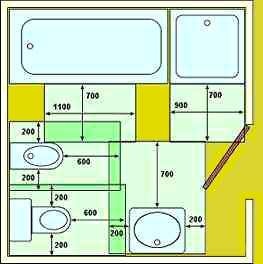 Рис. 42. Приклад ергономічно правильно та ефективно спланованого санвузла